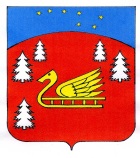 Администрация муниципального образования Красноозерное сельское поселениеМуниципального образования Приозерский муниципальный район Ленинградской области.ПОСТАНОВЛЕНИЕОт 11  июня 2021 года				№ 165Руководствуясь п. 26 ст. 14 Федерального закона от 06.10.2003 г. № 131-ФЗ «Об общих принципах организации местного самоуправления в Российской Федерации», п. 3 ст. 27 Водного Кодекса Российской Федерации, Федеральным законом РФ от 21.12.1994г. № 68-ФЗ «О защите населения и территорий от чрезвычайных ситуаций природного и техногенного характера», Федеральным законом РФ от 30.03.1999 г. № 52-ФЗ «О санитарно-эпидемиологическом благополучии населения», ст. 2.5 «Правил охраны жизни людей на водных объектах Ленинградской области», утверждённых постановлением Правительства области № 352 от 20 декабря 2007 г., уставом муниципального образования Красноозерное сельское поселение муниципального образования Приозерский муниципальный район Ленинградской области, и в целях обеспечения охраны жизни людей на водных объектах муниципального образования Красноозерное сельское поселение Приозерского муниципального района Ленинградской области в купальный период, ПОСТАНОВЛЯЕТ:В связи с отсутствием на территории Красноозерное сельское поселение Приозерского муниципального района Ленинградской области пляжей и мест для купания, позволяющих обеспечить безопасность граждан на водоемах, запретить купание граждан в местах неорганизованного массового отдыха на водных объектах общего пользования, расположенных на территории Красноозерное сельское поселение Приозерского муниципального района Ленинградской области в период летнего купального сезона 2021 года.Распространить среди населения памятки о запрете купания в местах неорганизованного массового отдыха (приложение 1), а также разместить соответствующую информацию на официальном сайте администрации Красноозерного сельского поселения в сети Интернет.Настоящее постановление вступает в силу с момента официального опубликования.Контроль за исполнением данного постановления оставляю за собой. Глава администрации                                            					А.Н. РадецкийО запрете купания в местах неорганизованного массового отдыха, расположенных на территории муниципального образования Красноозерное сельское поселение муниципального образования Приозерский муниципальный район Ленинградской области